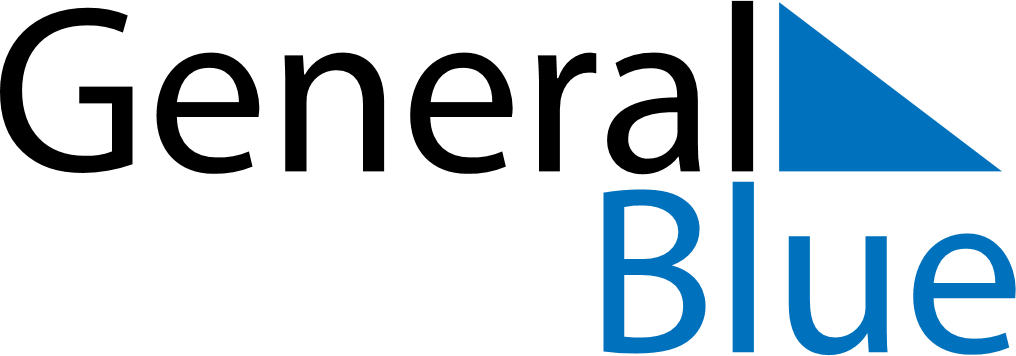 Quarter 4 of 2018ZimbabweQuarter 4 of 2018ZimbabweQuarter 4 of 2018ZimbabweQuarter 4 of 2018ZimbabweQuarter 4 of 2018ZimbabweOctober 2018October 2018October 2018October 2018October 2018October 2018October 2018SUNMONTUEWEDTHUFRISAT12345678910111213141516171819202122232425262728293031November 2018November 2018November 2018November 2018November 2018November 2018November 2018SUNMONTUEWEDTHUFRISAT123456789101112131415161718192021222324252627282930December 2018December 2018December 2018December 2018December 2018December 2018December 2018SUNMONTUEWEDTHUFRISAT12345678910111213141516171819202122232425262728293031Dec 22: Unity DayDec 25: Christmas DayDec 26: Boxing Day